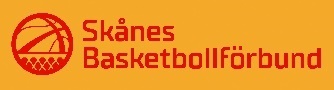 FullmaktSkånes BBF:s årsmöte 2 mars 2024Härmed intygas att vid Skånes Basketbollförbunds årsmöte 2 mars 2024 förs vår talan av vår representant_______________________________________________________
(Representants namn)_____________________________den_________/_________2024
(Ort) (Datum)_______________________________________________________
(Föreningens namn)_______________________________________________________
(Underskrift av firmatecknare)_______________________________________________________
(Namnförtydligande)Fullmakten ska inlämnas innan mötets start.